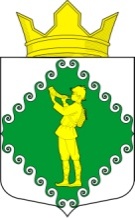 Республика КарелияОлонецкий национальный муниципальный районАдминистрация Туксинского сельского поселенияПОСТАНОВЛЕНИЕПРОЕКТот  ___  мая  2018 года                                       №  ___                                                      д. ТуксаО внесении изменений в постановление Администрации Туксинского сельского поселения № 19 от 27 марта 2018 года «О внесении изменений в Постановлениеадминистрации Туксинского сельского поселения от 22.12.2017 года № 58 «Об утверждении муниципальной программы Туксинского сельского поселения «Формирование современной городской среды на территории Туксинского сельского поселения на 2018-2022 годы»      В соответствии со статьей 179 Бюджетного кодекса Российской Федерации, пункта 6 части 1 статьи 16 Федерального закона от 06.10.2003 № 131-ФЗ «Об общих принципах организации местного самоуправления в Российской Федерации» в соответствии с постановлением Правительства Республики Карелия от 31.08.2017 № 301-П «Об утверждении государственной программы Республики Карелия «Формирование современной городской среды» на 2018-2022 годы», руководствуясь статьей 9 Устава Туксинского сельского поселения, Администрация Туксинского сельского поселения                                        ПОСТАНОВЛЯЕТ:Приложение 4 постановления Администрации Туксинского сельского поселения № 19 от 27 марта 2018 года «О внесении изменений в Постановление администрации Туксинского сельского поселения от 22.12.2017 года № 58 «Об утверждении муниципальной программы Туксинского сельского поселения «Формирование современной городской среды на территории Туксинского сельского поселения на 2018-2022 годы» изложить в новой редакции (приложение 1).Настоящее постановление вступает в силу со дня его подписания и подлежит размещению на официальном сайте администрации Туксинского сельского поселения в информационно-телекоммуникационной сети "Интернет" по адресу: http://adm-tyksa.ru/ и обнародованию в Туксинской сельской библиотеке.Глава Туксинского сельского поселения			                                                		И. Н. КорниловаПриложение 1 к постановлению АдминистрацииТуксинского сельского поселения № __ от ___  мая 2018 года «О внесении изменений в постановление Администрации Туксинского сельского поселения № 19 от 27 марта 2018 года «О внесении изменений в Постановлениеадминистрации Туксинского сельского поселения от 22.12.2017 года № 58 «Об утверждении муниципальной программы Туксинского сельского поселения «Формирование современной городской среды на территории Туксинского сельского поселения на 2018-2022 годы»ПРОЕКТАдресный перечень дворовых территорий многоквартирных домов, нуждающихся в благоустройстве и подлежащих благоустройству в 2018-2022г.г. в рамках муниципальной программы№ п/пАдресный переченьПлощадьдворовойтерриторииПеречень мероприятийГод реализации1.д. Тукса, ул. Юбилейная, д. 4-5300 м2Устройство гостевой стоянки (автомобильной парковки), установка скамеек2019-20222.Д. Тукса, ул. Центральная, д. 187100 м2Обустройство детской площадки2019-20223.д. Тукса, ул. Новая, д. 1-4300 м2Ремонт дворового проезда2019-20224.д. Тукса, ул. Новая, д. 1-4, 6, 13-15400 м2Обеспечение освещения дворовых территорий2019-20225.Д. Тукса, ул. Юбилейная, д. 1,2100Установка урн, озеленение территории (высадка, формирование крон деревьев, кустарников, устройство цветников)2019-20226.Д. Тукса, ул. Юбилейная, д. 3,5500Ремонт дворовых проездов2019-20227.Д. Тукса, ул. Полевая, д. 1,3,4,6,7,8,9,10400,0Обустройство детской площадки20188.Д. Тукса, ул. Центральная, д. 187, 188, 190100 м2Ремонт дворового проезда, демонтаж аварийных хозяйственных построек2019-20229д. Тукса, ул. Новая, д. 1,2,3,4, 6, 13,15300 м2Ремонт дворового проезда, Обеспечение освещения дворовых территорий2019-202210.д. Тукса, ул. Центральная, д. 21, 21а, 23б, 27400 м2Ремонт дворового проезда2019-2022